                                                                         ExtrasMD – 6201, Rep ublica Moldova, r-nul. Sîngerei,  com. Sîngereii Noi Tel. 0(262) 73 3 17, fax 0 (262) 73 3 17,                                                                                                                                         DECIZIE 4/1                                                         din 30.06.2014     „Cu privire la unele precizări la     bugetul local pentru anul 2014”                                              S-A DECIS:       În conformitate cu art. 14 al.2 lit(n) din Legea privind administraţia publică locală nr.436-XVI din 28.12.2006, în temeiul art.27 p.2 lit.(c) din Legea privind Finanţele publice locale nr.397-XVII din 16.10.2003                          CONSILIUL COMUNAL Sîngereii Noi                                                  D E C I D E:1.  Se majorează partea de cheltuieli a bigetului local din contul  mijloacelor băneşti de la      realizarea terenurilor proprietate publică a unităţilor administrativ teritoriale cu suma de       227 763    lei, după cum urmează:  -Pentru procurarea unei imprimante matriciale”Epson” ,care păstrează datele imprimate iniţial-    aceasta fiind necesară pentru eliberarea certificatelor de stare civilă  art.113. 03 gr.01 02 015 cu    suma  de  4000  lei  - pentru înlocuirea ferestrelor din mase plastice la etajul doi  a clădirii  administrative a primăriei    art. 243 03 gr. 01 02 015 cu suma de  182  957,00 lei  - pentru procurarea unui aragaz  art. 113.03 gr.01 02 015  cu suma de  3900 lei  - pentru procurarea  scărilor  din aluminiu pentru încăperi la primărie art. 113 03 gr.01 02 015      cu suma de  1000 lei  - pentru procurarea cărţilor de gospodării  art. 113 03 gr.01 02 015  cu suma de 1500 lei  - pentru reparaţii curente la casa specialiştilor art. 243 03 gr.01 02 015  cu suma de 25.000 lei  - pentru procurarea îmbrăcămintei pentru colaboratorii de poliţie cu suma de  4406   lei  - pentru procurarea becurilor la iluminare stradală  art. 131 05 gr.15 02 179  cu suma de 5000  leiControlul executării prezentei decizii se pune în sarcina comisiei  consultative de specialitate      Finaţe şi buget, agricultură, industrie şi economie”. (preşedinte dl. Zastavneţchi Iosif).Secretarul consiliului se desemnează responsabil pentru aducerea prezentei decizii la cunoştinţă publică.             Preşedintele şedinţei                                               Borinschi Serghei             Secretarul consiliului local                                     Guţu GalinaCorespunde cu originalulMD – 6201, Republica Moldova, r-nul. Sîngerei,  com. Sîngereii Noi Tel. 0(262) 73 3 17, fax 0 (262) 73 3 17,                                                                                                                         DECIZIE nr.4/2                                      din 30 iunie 2014 ,,Cu privire  la aprobarea propunerii de subproiect în Cadrul Cererii de Grant”      În temeiul Legii nr. 436-XVI  art. 14 al.3 din Legea privind administraţia publică locală nr.436-XVI din 28.12.2006 ,avînd în verere necesitatea de a asigura în Republica Moldova servicii educaţionale de calitate, FISM implimentează proiecte educaţionale în comun cu Ministerul Educaţiei, ţinînd cont de Regulamentul Sanitar pentru Instituţiile Preşcolare                          CONSILIUL COMUNAL Sîngereii Noi                                                D E C I D E:Se aprobă propunerea de subproiect ,,Amenajarea teritoriului, procurarea mobilierului pentru Grădiniţa de copii s.Sîngereii Noi” în cadrul Cererii de Grant finanţat de FISM.Se  desemnează responsabil secretarul consiliului  pentru aducerea prezentei decizii la cunoştinţa publică             Preşedintele şedinţei                                               Borinschi Serghei             Secretarul consiliului local                                     Guţu GalinaMD – 6201, Republica Moldova, r-nul. Sîngerei,  com. Sîngereii Noi Tel. 0(262) 73 3 17, fax 0 (262) 73 3 17,                                                                                                                           DECIZIE nr.4/3                                         din 30.06. 2014,, Cu privire  la asigurarea invenstiţieicomunităţii”     În temeiul Legii nr. 436-XVI  art. 14 al.3 din 28.12.2006 privind administraţia publică locală, avînd în verere necesitatea de a asigura în Republica Moldova servicii educaţionale de calitate, FISM implimentează proiecte educaţionale în comun cu Ministerul Educaţiei, ţinînd cont de Regulamentul Sanitar pentru Instituţiile Preşcolare                                CONSILIUL COMUNAL Sîngereii NoiD E C I D E: Primăria v-a asigura investiţia comunităţii pentru subproiectul ,,Amenajarea          teritoriului, procurarea mobilierului pentru Grădiniţa de copii s.Sîngereii Noi”          în cazul în care constul estimativ total v-a depăşi mărimea contribuţiei          Guvernului Romîniei.Se  desemnează responsabil secretarul consiliului  pentru aducerea prezentei     decizii la cunoştinţa publică            Preşedintele şedinţei                                           Borinschi Serghei            Secretarul consiliului local                                 Guţu GalinaMD – 6201, Republica Moldova, r-nul. Sîngerei,  com. Sîngereii Noi Tel. 0(262) 73 3 17, fax 0 (262) 73 3 17,                                                                                                                          DECIZIE nr.4/4                                         din 30 iunie 2014 ,,Cu privire  la aprobarea componenţei Agenţieide Implimentare a subproiectului ,,Amenajarea teritoriului, procurarea mobilierului pentru Grădiniţa de copii s.Sîngereii Noi”     În temeiul Legii nr. 436-XVI art. 14 al.3  din 28.12.2006 privind administraţia publică locală, avînd în verere necesitatea de a asigura în Republica Moldova servicii educaţionale de calitate, FISM implimentează proiecte educaţionale în comun cu Ministerul Educaţiei, ţinînd cont de Regulamentul Sanitar pentru Instituţiile Preşcolare                         CONSILIUL COMUNAL Sîngereii Noi                                               D E C I D E:Se abrobă componenţa Agenţiei de Implimentare a subproiectului ,,Amenajarea teritoriului, procurarea mobilierului pentru Grădiniţa de copii s.Sîngereii Noi” ,  în următoarea componenţă:                                 Preşedintele AICeauşceac Mariana,                            Membri                         2. Gasnaş Aliona,Panasiuc Victoria,Damian Valentina,Gasnaş Ana,Rudeanu Svetlana,Cojocari Nina.          2. Se  desemnează responsabil secretarul consiliului  pentru aducerea prezentei . decizii la cunoştinţa publică              Preşedintele şedinţei                                               Borinschi Serghei              Secretarul consiliului local                                     Guţu GalinaMD – 6201, Republica Moldova, r-nul. Sîngerei,  com. Sîngereii Noi Tel. 0(262) 73 3 17, fax 0 (262) 73 3 17,                                                                                                                              DECIZIE nr.4/5                                            din 30 iunie 2014 ,,Cu privire  la aprobarea propunerii de subproiect în Cadrul Cererii de Grant”     În temeiul Legii nr. 436-XVI art. 14 al.3 din 28.12.2006 privind administraţia publică locală, avînd în verere necesitatea de a asigura în Republica Moldova servicii educaţionale de calitate, FISM implimentează proiecte educaţionale în comun cu Ministerul Educaţiei, ţinînd cont de Regulamentul Sanitar pentru Instituţiile Preşcolare                               CONSILIUL COMUNAL Sîngereii Noi                                                     D E C I D E:Se aprobă propunerea de subproiect ,,Amenajarea teritoriului la Grădiniţa              de copii s.Mărineşti” în cadrul Cererii de Grant finanţat de FISM.Se  desemnează responsabil secretarul consiliului  pentru aducerea prezentei decizii la cunoştinţa publică             Preşedintele şedinţei                                               Borinschi Serghei             Secretarul consiliului local                                     Guţu GalinaMD – 6201, Republica Moldova, r-nul. Sîngerei,  com. Sîngereii Noi Tel. 0(262) 73 3 17, fax 0 (262) 73 3 17,                                                                                                                             DECIZIE nr.4/6                                           din 30 iunie 2014„ Cu privire  la asigurarea invenstiţiei  comunităţii”     În temeiul Legii nr. 436-XVI art. 14 al.3  din 28.12.2006 privind administraţia publică locală, avînd în verere necesitatea de a asigura în Republica Moldova servicii educaţionale de calitate, FISM implimentează proiecte educaţionale în comun cu Ministerul Educaţiei, ţinînd cont de Regulamentul Sanitar pentru Instituţiile Preşcolare                            CONSILIUL COMUNAL Sîngereii Noi                                                  D E C I D E:Primăria v-a asigura investiţia comunităţii pentru subproiectul ,,Amenajarea teritoriului la Grădiniţa de copii s.Mărineşti” în cazul în care constul estimativ total v-a depăşi mărimea contribuţiei Guvernului Romîniei. Se desemnează responsabil secretarul consiliului  pentru aducerea prezentei decizii la cunoştinţa publică        Preşedintele şedinţei                                           Borinschi Serghei       Secretarul consiliului local                                 Guţu GalinaMD – 6201, Republica Moldova, r-nul. Sîngerei,  com. Sîngereii Noi Tel. 0(262) 73 3 17, fax 0 (262) 73 3 17,                                                                                                                         DECIZIE nr.4/7                                       din 30 iunie 2014 Cu privire  la aprobarea componenţei Agenţieide Implimentare a subproiectului ,,Amenajarea teritoriului, procurarea mobilierului pentru Grădiniţa de copii s.Mărineşti”     În temeiul Legii nr. 436-XVI art. 14 al.3 din 28.12.2006 privind administraţia publică locală, avînd în verere necesitatea de a asigura în Republica Moldova servicii educaţionale de calitate, FISM implimentează proiecte educaţionale în comun cu Ministerul Educaţiei, ţinînd cont de Regulamentul Sanitar pentru Instituţiile Preşcolare                         CONSILIUL COMUNAL Sîngereii Noi                                          D E C I D E:Se abrobă componenţa Agenţiei de Implimentare a subproiectului ,,Amenajarea teritoriului, procurarea mobilierului pentru Grădiniţa de copii s.Mărineşti” ,  în următoarea componenţă:                                     Preşedintele AIBubulici Mariana,                            MembriChitoroagă CristinaCojocari Nina,Andriţchi Aurelia,Guberschi Doina,Balan Ana,Bubulici Leomida.Se  desemnează responsabil secretarul consiliului  pentru aducerea prezentei       decizii la  cunoştinţa publică           Preşedintele şedinţei                                               Borinschi Serghei          Secretarul consiliului local                                       Guţu GalinaMD – 6201, Republica Moldova, r-nul. Sîngerei,  com. Sîngereii Noi Tel. 0(262) 73 3 17, fax 0 (262) 73 3 17,                                                                                                                        DECIZIE nr. 4/8                                       din 30.06.2014„Cu privire la aprobarea Actului de examinarea daunelor cauzate gospodăriilor individuale  de locuit de ploile torențiale, rafalele de vînt din 01.05.2014  „                   În conformitate cu art. 14 al.2 lit(n) din Legea privind administraţia publică locală nr.436-XVI din 28.12.2006, în temeiul art.18 al.1,2 din Legea privind Finanţele publice locale nr.397-XVII din 16.10.2003, Hotărîrii Guvernului R.Moldova nr.632 din 04.07.2000 ,,Cu privire la aprobarea Regulamentului privind acordarea ajutorului material sinistraţilor în urma calamităţilor naturale din Republica Moldova”, avînd în vedere  p. 1.1. partea II „Utilizarea mijloacelor fondului de rezervă” a Regulamentului  cu privire la constituirea fondului de rezervă al comunei şi modul de utilizare a mijloacelor fondului de rezervă pentru a.2014,  aprobat prin decizia consiliului local nr. 8/3  din 09.12.2013, în baza Procesului verbal nr. 1 al şedinţei extraordinare a Comisiei pentru Situaţii Excepţionale din 01.05.2014                             CONSILIUL COMUNAL Sîngereii Noi                                                D E C I D E: Se aprobă Actul de examinare a daunelor cauzate gospodăriilor individuale  de locuit de ploile torențiale, rafalele de vînt din 01.05.2014  Din mijloacele financiare ale Fondului de rezervă al primăriei ,se alocă 1300 lei pentru  daunele cauzate gospodăriei proprietarului Radu Carauş din satul Sîngereii Noi .Contabilitatea v-a asigura achitarea în numerarControlul executării prezentei decizii se pune în sarcina comisiei consultative de specialitate Finanţe şi buget, economie, agricultură şi industrie .Secretarul consiliului local se desemnează responsabil pentru aducerea prezentei decizii la cunoştinţă persoanelor interesate         Preşedintele şedinţei                                                    Borinschi Serghei            Secretarul         Consiliului comunal                                                       Guţu Galina                   APROBAT:prin  decizia consiliului comunal nr.4/9 din 30.06.2014                                                                       Actul                                      de examinare a daunelor cauzate gospodăriilor                                         individuale  de locuit de ploile torenţiale,                                                                rafalele de vînt, 01.05.2014                                                                               com. Sîngereii NoiComisia în următoarea componenţă:Ceauşceac Valentina-preşedintele comisieiBoaghe Svetlana-secretarul comisieiMembrii comisiei:Nichita LidiaGasnaş AlionaRăileanu IonRăzlog RaisaChitoroagă CristinaMaidanschi LidiaSîngereanu NicolaeGaideec Mihail Zastavneţchi IosifCebotari EvgheniaPopa Liliana stabilit în rezultatul examinării efectuate  în primăria com. Sîngereii Noi, raionul Sîngerei, că ploile torenţiale, rafalele de vînt, ce au avut loc pe data de 01.05.2014 şi au durat de la 15.30 şi pînă la 16.00 au cauzat gospodăriei proprietarului Radu Carauş din satul Sîngereii Noi următoarele daune:              Semnăturile comisiei:Ceauşceac Valentina-preşedintele comisiei          _______________________Boaghe Svetlana-secretarul comisiei                    _______________________Membrii comisiei:Nichita Lidia                                                         _______________________Gasnaş Aliona                                                       _______________________Răileanu Ion                                                         _______________________Răzlog Raisa                                                         _______________________Chitoroagă Crisrina                                                  _______________________Maidanschi Lidia                                                     _______________________Sîngereanu Nicolae                                                   _______________________Gaideec Mihail                                                     _______________________Zastavneţchi Iosif                                                 _______________________Sîngereanu Nicolae                                               _______________________Popa Lilian                                                           _______________________MD – 6201, Republica Moldova, r-nul. Sîngerei,  com. Sîngereii Noi Tel. 0(262) 73 3 17, fax 0 (262) 73 3 17,                                                                                                                             DECIZIE 4/9                                            din30. 06.2014Cu privire la amplasarea şi proiectarea unităţii comerciale  La cererea cet. Focşa Viorel cu domiciliul în  RM, or.Sîngerei,str. Victoriei, nr 74, în baza art.14, lit.3 al Legii privind administraţia publică locală nr.436-XVI din 28.12.2006, Legii privind Principiile Urbanizmului şi Amenajării Teritoriuluio nr.835-XIII din17.03.1996  Legii privinda utorizarea executării lucrărilor de  construire nr.163 din09.07.2010,Studiului de Fundamentare Urbanistică, actului de selectare a terenului                             CONSILIUL COMUNAL Sîngereii Noi                                            D E C I D E: Se adoptă amplasarea şi proiectarea în satul Sîngereii Noi, a unei  comerciale, benificiar investitor Focşa Viorel , pe terenul proprietate privată cu suprafaţa de 1239,0 m².  destinaţia terenului- pentru construcţie. Suprafaţa construcţiilor  nu vor depăşi 36.00 m.p sau2,9% din sectorul precăutat, coificientul de utilizare terenului calculat de 0,029Decizia este valabilă, privind oferta adoptată cu consultarea cetăţenilor locuitori ai cartierului locativii, îndeplinirea condiţiilor stipulate în autorizaţia eliberată de primărie, arhitect – şef al raionului, avizele organelor de resort raionale şi locale.După terminarea lucrărilor de reutilare şi instalare a utilajului  se va efectua recepţia finală, conform Regulamentului de recepţie a construcţiilor şi instalaţiilor aferente aprobat prin Hotărîrea Guvernului RM nr. 285 din 23.05.1996.În baza procesului verbal de recepţie finală, informaţiei privind inventarierea obiectului OCT Sîngerei, filiala Î.S. „CADASTRU”, beneficiarul investitor va obţine autorizaţia de funcţionare în direcţia solicitată, conform legislaţiei în vigoareControlul asupra îndeplinirii deciziei se pune ca sarcină, comisiei de specialitate „Probleme sociale, protecţia mediului, amenajarea teritoriului” (preşedinte dl. N. Lidia) şi  secretarului consiliului comunal                 Preşedintele şedinţei                                            Borinschi Serghei                  Secretarul                Consiliului comunal                                              Guţu  GalinaMD – 6201, Republica Moldova, r-nul. Sîngerei,  com. Sîngereii Noi Tel. 0(262) 73 3 17, fax 0 (262) 73 3 17,                                                                                                                              DECIZIE 4/10                                             din30. 06.2014Cu privire la aprobarea Regulamentului pentru înregistrarea şi evidenţa vehiculelor cu tracţiune animală     În conformitate  cu art.14, lit.3 din Legea privind administraţia publică locală nr.436-XVI din 28.12.2006, în baza Hotărîrii Guvernului nr. 1074 din  30.12.2013 pentru aprobarea Regulamentului-tip cu privire la înregistrarea şi evidenţa vehiculelor cu tracţiune animală cu  modificările  şi completările ce se operează în anexa nr.1 la Hotărîrea Guvernului nr.357 din 13 mai 2009, art.16 lit(c), art.30 alin  (6) din Legea nr. 131-XVI din  07.06.2007 privind siguranţa traficului rutier                              CONSILIUL COMUNAL Sîngereii Noi                                                    D E C I D E:Se aprobă Regulamentul   pentru înregistrarea şi evidenţa vehiculelor cu       tracţiune animalăSe  stabileşte taxa pentru  înregistrarea vehiculelor cu tracţiune animală în sumă de  80  lei Controlul asupra îndeplinirii deciziei se pune ca sarcină, comisiei de specialitate „Probleme sociale, protecţia mediului, amenajarea teritoriului” (preşedinte dl. N. Lidia)Secretarul consiliului local se desemnează responsabil pentru aducerea prezentei decizii la cunoştinţă publică.            Preşedintele şedinţei                                            Borinschi Serghei                 Secretarul            Consiliului comunal                                              Guţu  GalinaMD – 6201, Republica Moldova, r-nul. Sîngerei,  com. Sîngereii Noi Tel. 0(262) 73 3 17, fax 0 (262) 73 3 17,                                                                                                                                DECIZIE 4/11                                                din 30.06.2014„Cu privire la sistarea activităţii  Î.I „Slutu Violina”                     În conformitate cu art. 14 p.3 din Legea privind administraţia publică locală nr.436-XVI din 28.12.2006, examinînd cererea conducătorului Î.I „Slutu Violina”,                            CONSILIUL COMUNAL Sîngereii Noi                                              D E C I D E:Se acceptă sistarea activităţii  Î.I.„Slutu Violina”şi se anulează taxele locale pentru amplasare din data de 08.05.2014Prezenta decizie intră în vigoare de la data după aducerea la cunoştinţă publică prin afişare pe panoul informativ.Secretarul consiliului local dna  G.Guţu se desemnează responsabil pentru   aducerea prezentei decizii la cunoştinţă persoanelor interesate       Preşedintele şedinţei                                            Borinschi Serghei            Secretarul        Consiliului comunal                                              Guţu  GalinaMD – 6201, Republica Moldova, r-nul. Sîngerei,  com. Sîngereii Noi Tel. 0(262) 73 3 17, fax 0 (262) 73 3 17,                                                                                                                          DECIZIE nr.4/12                                        din 30 .06.2014Cu privire la aprobarea planului de activitate al Consiliului comunal pentru trimestrul III al a. 2014      În conformitate cu art. 14 p.3 din Legea privind administraţia publică locală nr.436-XVI din 28.12.2006,                              CONSILIUL COMUNAL Sîngereii Noi                                              D E C I D E:Se aprobă planul de activitate al Consiliului comunal Sîngereii Noi pentru trimestrul III al a.2014 conform anexei.Prezenta decizie intră în vigoare de la data după aducerea la cunoştinţă publică prin afişare pe panoul informativ.     Preşedintele şedinţei                                       Borinschi Serghei            Secretarul        Consiliului comunal                                           Guţu  Galina                                                                                                               Anexă la decizia                                                                                                                                      4/12din 30.06.2014                                                                                                                                                                    Planul                      de activitate al Consiliului comunal Sîngereii Noi                                      pe trimestrul III al anului 2014        Secretarul Consiliului                                    Galina Guţu                                                                                                              ExtrasMD – 6201, Republica Moldova, r-nul. Sîngerei,  com. Sîngereii Noi Tel. 0(262) 73 3 17, fax 0 (262) 73 3 17,                                                                                                                                         DECIZIE nr.4/13                                                           din 30.06.2014  „Cu privire la abrogarea deciziei 7/5 din 14.11.2013” Cu privire la aprobarea Regulamentului privind stabilirea taxelor locale pe teritoriul primăriei pentru anul 2014 „şi  aprobarea noului Regulament privind  stabilirea  taxelor locale pe teritoriul primăriei pentru anul  2014”  În scopul asigurării părţii de venit a bugetului local şi în baza Titlului VII al Codului Fiscal nr. 93-XV din 01.04-2004, art.1 al Legii nr.47 din 27.03.2014  pentru modificarea  şi completarea  unor acte legislative, în temeiul Legii privind descentralizarea administrativă nr.435 din 28.12.; art. 14 alin.2 lit (a) din Legea privind administraţia publică locală nr. 436-XVI din 28.12.2006,                         CONSILIUL COMUNAL Sîngereii Noi                                           D E C I D E: Se abrogă decizia nr.7/5 din 14.11.2013” Cu privire la aprobarea Regulamentului privind stabilirea taxelor locale pe teritoriul primăriei pentru anul 2014”Se pune în aplicare de la 01.07. 2014 prezentul Regulament  cu privire          la  stabilirea taxelor locale pe teritoriul primăriei pentru anul  2014                                        CAPITOLUL  I                                        Dispoziţii generale     Prezentul regulament este elaborate în baza Titlului VII al Codului Fiscal nr.93-XV din 01.04.2004, modificările şi completările emise prin lege nr.155-XVI din 21 iulie 2005. Prezentul Titlu determină procedura şi principiile stabilirii,modificării şi anulării taxelor locale,modul de plată,cotele maxime.Pe teritoriul primăriei se stabilesc următoarele taxe locale obligatorii:taxa pentru amenajarea teritoriuluitaxa de amplasare a publicităţiitaxa pentru unităţile comerciale şi/sau de prestări servicii                                   CAPITOLUL   II                     Subiecţii impunerii şi baza imposibilă    Subiecţii impunerii sînt pentru:taxa pentru amenajarea teritoriului-persoanele juridice sau fizice,înregistrate în calitate de întreprinzător,care dispun de bază imposibilă,Fondatorii gospodăriilor Ţărăneşti.Taxa de amplasare a publicităţii-persoanele juridice sau fizice,înregistrate în calitate de întreprinzător:-proprietari de afişe,pancarte,panouri şi alte panouri şi alte mijloace tehnice de amplasare publicităţii exterioare.taxe pentru unităţi comerciale şi/sau de prestări servicii ,persoanelor juridice sau fizice înregistrate în calitate de întreprinzător,care dispun de unităţi comerciale şi/sau de prestări servicii cu exepţia celor care se află totalîn zona de protecţie a drumurilor din afara perimetruluilocalităţilor                                  CAPITOLUL  III               Cotele,modul de calculare de plată a taxelor locale.Taxa pentru amenajarea teritoriului-80 lei pe anul 2014  pentru fiecare salariat şi/sau fondator al întreprinderii în cazul în care aceştia activiază în întreprinderea fondată,însă nu sunrt incluşi în efectivul trimestrial de salariaţi.           Pentru gospodăriile ţărăneşti-20 lei. Subiecţii impunerii (persoane fizice şi juridice)transferă la buget taxa şi prezintă darea de seamă fiscal trimestrial pînă la ultima zi a lunii imediat următoarea după trimestrul gestionar. Perceptorul de impozite şi taxe locale din cadrul primăriei prezintă darea de seamă şi varsă la buget taxa calculate şi percepută de la gospodăriile ţărăneşti,trimestrial, pînă la ultima zi a lunii imediat următoare după trimestrul gestionar.Taxa de amplasare a publicităţii (cu excepţia celei amplasate total în zona de protecţie a drumurilor) 1.(Se stabileşte taxa pentru dispozitivele publicitere pentru anul fiscal 2014, începînd cu 01.01.2014 din considerentul: 500 lei pentru fiecare metru patrat2. Se obligă contabilul –şef al primăriei să încaseue impozitul nominalizat.Taxa pentru unităţile comerciale şi/sau de prestări servicii:Pentru anul fiscal 2014, începînd cu 01.01.2014 sae stabileşte pe teritoriul primăriei com. Sîngereii Noi următoarele cote ale taxei pentru unităţile comerciale şi/sau prestări servicii, conform tabelului:                       Taxa pentru unităţile comerciale şi/sau de prestări servicii.Pentru anul fiscal  2014,începînd cu 01.07.2014 se stabileşte pe teritoriul com Sîngereii Noi  cu următoarele cote ale taxei pentru unităţile  comerciale şi/sau de prestări servicii,conform tabelului:Notă :Se   scuteşte de taxa locală Î.S  “Poşta Moldovei” pentru amplasarea unităţii comerciale:Notă:Mărimea taxei se majorează în dependenţă de coificientul teritoial pentru amplasarea unităţilor comerciale în zona satului:Zona  centru -    coificientul  1,5Zono semicentru -  1,3Zona periferie  -     1,0Notă:Mărimea taxei se majorează în dependenţă de graficul de activitate al unităţilor comerciale:Non Stop- 15 %Activitate pînă la orele 23 – cu 10 %(( formula : taxa din table  X coificientul  X %)                          Cotele taxei pentru unităţile de prestări servicii                                        Plata taxelor localeSubiecţii impunerii plătesc taxele locale  la contul trezorial de venituri al bugetului administrative territorial.Gospodăriile ţărăneşti (de fermier) pot achita taxa pentru amenajarea teritoriului organului împuternicit de autoritatea administraţiei publice locale                                   CAPITOLUL  IV                                            Înlesniri la plata taxelor locale.          Se scutesc de platătuturor taxelor locale autorităţile publice şi instituţiile finanţate de la bugetele de toate nivelurile.taxei de amplasare a publicităţii-producătorii şi difuzorii de publicitate amplasată pe teritoriile poştale.Administraţia public locală scuteşte de taxele locale pensionarii,invalizi şi persoanele, ale căror gospodării ţărăneşti au suprafaşa mai mică de .Taxa pentru unităţile comerciale şi/sau de prestări de deservire social –persoanele care acordă servicii funebre inclusiv care confecţionează,coroane,flori false,ghirlande;organizaţiile şi întreprinderile din cadrul cooperaţiei de consum.                          Administrarea taxelor locale.Taxele locale se aplică, se modifică ori se anulează de către autoritatea public locală concomitent cu adoptarea sau modificarea bugetului unităţii administrative-teritoriale.Autoritatea executivă  a administraţiei publice locale monitorizează deciziile consiliului local privind aplicarea taxelor locale pe teritoriul administrat, le prezintă Serviciului fiscal de Stat şi  le adduce la cunoştinţă contribuabililor în termen de 10 zile din data adoptării acestor decizii.Inspectoratul Fiscal de Stat territorial execută controlul asupra modului în care autorităţile administraţiei publice locale  şi perceptorii de impozite şi taxe locale execută preyentul regulament.Taxele netransferate în termenul stabilit sînt percepute conform legislaţiei  Controlul executării prezentei decizii se pune ca sarcină comisiei consultative             despecialitate finanţe şi buget, agricultură, industrie şi economie (preşedinte              dl. Zastavneţchi Iosif).                  Prezenta decizie intră în vigoare de la data după aducerea la cunoştinţă publică prin          afişare pe  panoul informativ.                 Preşedintele şedinţei                                            Borinschi Serghei                       Secretarul                  Consiliului comunal                                              Guţu  Galina        Corespunde cu originalulMD – 6201, Republica Moldova, r-nul. Sîngerei,  com. Sîngereii Noi Tel. 0(262) 73 3 17, fax 0 (262) 73 3 17,                                                                                                                                       DECIZIE 4/14                                                      din30. 06.2014   Cu privire la  efectuarea lucrărilor de defrişare     a arborilor  din terenul proprietate publică a primăriei    În conformitate  cu art.14, lit.(f1 ) din Legea privind administraţia publică locală nr.436-XVI din 28.12.2006, art.9 al Codului Silvic nr.887 din 21.06.1996, art.4 p.1 lit (a) din Legea 435-XVI din 28.12.2006 privind descentralizarea administrativă, avînd în vedere impluimentarea proiectului ,,DEVELOPMENT OF THE AGRICULTURE SECTOR THROUGH CREATION OF AN AGRICULTURAL CROSS-BORDER NETWORK/ Dezvoltarea sectorului agricol prin crearea unei reţele agricole transfrontaliere,, mîn legătură cu începerea construcţiei pe terenul cu numărul cadastral 7469301007 .                             CONSILIUL COMUNAL Sîngereii Noi                                                    D E C I D E:Se permite efectuarea lucrărilor de tăiere a 45 arbori de măslin şi 2 arbori de arţar pe terenul proprietate publică a primăriei cu numărul cadastral 7469301007Se acceptă efectuarea lucrărilor de defrişare a arborilor în baza Autorizaţiei respective eliberată de  Inspecţia Ecologică SîngereiMasa lemnoasă va fi depozitată şi luată la evidenţa contabilă pe parcursul efectuării lucrărilor de  defrişare a arborilorEfectuarea lucrărilor de tăiere a arborilor de pe terenul cu numărul cadastral  7469301007  va fi supravegheată de Inspecţia Ecologică SîngereiControlul executării prezentei decizii se pune ca sarcină comisiei consultative de specialitate Buget şi finanţe, agricultură, industrie şi economie (preşedinte dl I.Zastavneţchi).Secretarul consiliului local se desemnează responsabil pentru aducerea prezentei decizii la cunoştinţă publică.                  Preşedintele şedinţei                                            Borinschi Serghei                        Secretarul                  Consiliului comunal                                              Guţu  GalinaMD – 6201, Rep ublica Moldova, r-nul. Sîngerei,  com. Sîngereii Noi Tel. 0(262) 73 3 17, fax 0 (262) 73 3 17,                                                                                                                                   DECIZIE 4/15                                                  din 30.06.2014      „Cu privire la impozitul funciar pentru terenurile destinate păşunilor pentru a.2014”.În temeiul art.  Codului Fiscal Titlul VI nr.1056-XVI din 16.02.2006, ţinînd cont de suprafaţa terenurilor alocate păşunilor şi numărul de animale din sectorul individual, instrucţiunii nr.301 privind modul de calculare şi achitare la buget a impozitului funciar pentru păşuni                  CONSILIUL COMUNAL Sîngereii Noi                                            D E C I D E:Se stabileşte suma impozitului funciar  pentru terenurile destinate păşunilor de la fostul Poligon  de Instruire Militară Bălţi, pentru a.2014 în sumă de 7804,50 lei conform calculelor reeşind din: suprafaţa  141,90  ha X  55 lei( cota  impozitului pentru 1ha în lipsa indicilor cadastrali) . Se stabileşte impozitul funciar pentru  un cap convenţional  pentru terenurile destinate păşunilor  transmise prin. Hotărîrea Guvernului nr.317 din30 mai 2013 (de la fostul Poligon  de Instruire Militară Bălţi), pentru a.2014 după cum urmează:      Impozitul va fi perceput la bugetul local de la gospodăriile, care întreţin:         Bovine                                  54  capete                                                    Ovine                                  231 capete      Se stabileşte impozitul funciar pentru păşuni pentru a.2014 după cum urmează:        Bovine                                  101  lei   23  bani                                 Ovine                                      10  lei  13  bani                    Impozitul va fi perceput de specialiştii pentru perceperea fiscală dna G.Ţaranu şi d-na N.Rotari. Controlul executării prezentei decizii se pune ca sarcină comisiei consultative de specialitate Buget şi finanţe, agricultură, industrie şi economie (preşedinte dl I.Zastavneţchi).        Preşedintele şedinţei                                                    Borinschi Serghei                Secretarul                                             Consiliului comunal                                                     Guţu  GalinaMD – 6201, Republica Moldova, r-nul. Sîngerei,  com. Sîngereii Noi Tel. 0(262) 73 3 17, fax 0 (262) 73 3 17,                                                                                                                                 DECIZIE 4/16                                               din30. 06.2014  „Cu privire la sistarea temporară a   Grădiniţei  „Romaniţa” din satul Sîngereii Noi”    În temeiul art.14 p.3 al Legii nr.436-XVI din 28.12.2006  privind administraţia publică locală, avînd în verere necesitatea de a asigura în Republica Moldova servicii educaţionale de calitate,  ţinînd cont de Regulamentul Sanitar pentru Instituţiile Preşcolare,în baza scrisorii părinţilor                        CONSILIUL COMUNAL Sîngereii Noi                                               D E C I D E:Se permite sistarea  temporară a grădiniţei „Romaniţa” pe un termen de cinci zile  lucrătoare, pentru reparaţii curente şi pregătirea instituţiei pentru noul an de învăţămînt.Se acceptă efectuarea lucrărilor de reparaţie în grădiniţa „Romaniţa”, începînd cu data de 11.08.2014 -15.08.2014 inclusiv.Controlul asupra îndeplinirii deciziei se pune ca sarcină, comisiei de specialitate „Probleme sociale, protecţia mediului, amenajarea teritoriului” (preşedinte dl. N. Lidia)Secretarul consiliului local se desemnează responsabil pentru aducerea prezentei decizii la cunoştinţă publică.           Preşedintele şedinţei                                           Borinschi Serghei                           Secretarul            Consiliului comunal                                              Guţu  GalinaMD – 6201, Republica Moldova, r-nul. Sîngerei,  com. Sîngereii Noi Tel. 0(262) 73 3 17, fax 0 (262) 73 3 17,                                                                                                                              DECIZIE 4/17                                            din30. 06.2014  „Cu privire la sistarea temporară a   Grădiniţei  „Îngeraş” din satul Mărineşti”    În temeiul  art.14 p.3  al Legii nr. 436-XVI din 28.12.2006  privind administraţia publică locală, avînd în verere necesitatea de a asigura în Republica Moldova servicii educaţionale de calitate, , ţinînd cont de Regulamentul Sanitar pentru Instituţiile Preşcolare.,în baza scrisorii părinţilor                            CONSILIUL COMUNAL Sîngereii Noi                                                 D E C I D E:Se permite sistarea  temporară a activităţii  grădiniţei „Îngeraş” pe un termen de zece zile  lucrătoare, pentru reparaţii curente şi pregătirea instituţiei pentru noul an de învăţămînt.Se acceptă efectuarea lucrărilor de reparaţie în grădiniţa „Îngeraş”, începînd cu data de 21.07.2014 -01.08.2014 inclusivControlul asupra îndeplinirii deciziei se pune ca sarcină, comisiei de specialitate „Probleme sociale, protecţia mediului, amenajarea teritoriului” (preşedinte dl. N. Lidia)Secretarul consiliului local se desemnează responsabil pentru aducerea prezentei decizii la cunoştinţă publică.           Preşedintele şedinţei                                           Borinschi Serghei                           Secretarul            Consiliului comunal                                              Guţu  GalinaExtrasMD – 6201, Republica Moldova, r-nul. Sîngerei,  com. Sîngereii Noi Tel. 0(262) 73 3 17, fax 0 (262) 73 3 17,                                                                                                                                DECIZIE nr. 4/18                                               din 30.06. 2014„Cu privire la modificarea deciziei nr. 8/6 din 09.12. 2013„Cu privire la stabilirea indemnizaţiei pentru participarea consilierilor la şedinţele consiliului local pentru a. 2014.”    În conformitate cu prevederile art.14 p.3 din Legea nr.436-XVI din 28.12.2006 privind administraţia publică locală, art.24 p.3 din Legea nr.768 din 02.02.2000 privind statutul alesului local                           CONSILIUL COMUNAL Sîngereii Noi                                               D E C I D E:Se modifică  punctul 1 din decizia nr. 8/6 din 09.12.2013, privind indemnuzaţia de participare la şedinţele consiliuluiSe stabileşte pentru fiecare ales local o indemnizaţie pentru fiecare zi de   participare la şedinţa  a Consiliului în mărime  de 285 lei.Prezenta decizie intră în vigoare de la data după aducerea la cunoştinţă publică prin afişare pe panoul informativ.Controlul executării prezentei decizii se pune în sarcina comisiei consultative de specialitate Finanţe şi buget, agricultură, industrie şi economie (preşedinte dl. Zastavneţchi Iosif)                 Preşedintele şedinţei                                            Borinschi Serghei                        Secretarul                    Consiliului comunal                                              Guţu  Galina     Corespunde cu originalulMD – 6238, Republica Moldova, r-nul. Sîngerei,  com. Sîngereii Noi Tel/fax 0(262) 73 3 17                                                                                                                                    DECIZIE nr. 4/19                                                    din 30.06. 2014Cu privire la vînzarea-cumpărarea  terenului aferent.      În conformitate cu art. 14 p.3 din Legea privind administraţia publică locală nr.436-XVI din 28.12.2006, în baza Legii nr.1308-XIII din 25.07.1997 privind preţul normativ şi modul de vînzare-cumpărare a pămîntului, Legii 210-XVI din 17.10.2008 pentru modificarea şi completarea Legii nr.1308-XIII din 25.07.1997,  în baza H.G nr.1428 din 16.12.2008 pentru Aprobarea Regulamentului  cu privire la vînzarea- cumpărarea terenurilor aferente,la cererea cet Pavlov Grigore, proprietarul construcţiei.                               CONSILIUL COMUNAL Sîngereii Noi                                                    D E C I D E:Se permite vînzarea-cumpărarea terenului aferent cu numărul cadastral 7469301025,suprafaţa de 10,1692 ha cet.Pavlov Grigore, proprietarul construcţiei, cu numărul cadastral 7469301025.01 şi suprafaţa de 138,1 m.p. care se află pe  adresa  r-nul Sîngerei, com. Sîngereii Noi, extravilan. Se desemnează  responsabil  D-na Ceauşceac Valentina, primarul comunei, de a încheia contractul de vînzare- cumpărare a  terenului aferent cu numărul cadastral 7469301025  şi  suprafaţa de 10,1692 ha cu cet.Pavlov Grigore.Secretarul consiliului este responsabil de a aduce prezenta decizie la cunoştinţa persoanelor interesate.Controlul executării prezentei decizii se pune în sarcina comisiei consultative de specialitate Finanţe şi buget, agricultură, industrie şi economie (preşedinte dl. Zastavneţchi Iosif)               Preşedintele şedinţei                                            Borinschi Serghei                        Secretarul                    Consiliului comunal                                              Guţu  Galina                                                                                                         Extras                                                                                                                                         Anexa la regulamenrul    cu   privire la evidenţa vehiculelor                                          cu tracţiubâne animalăConducătorului de vehicul cu tracţiune animală îi este interzis:
    a) să circule fără aplicarea numărului de înregistrare pe vehicul;
    b) să schimbe direcţia de mers fără a semnaliza cu braţul şi a se asigura că din faţă sau din spate nu circulă vehicule cărora le poate pune în pericol siguranţa deplasării;
    c) să circule în galop prin localităţi;
    d) să transporte obiecte care depăşesc cu mult lungimea, lăţimea şi înălţimea vehiculului (lungimea nu va depăşi 0,5 m în ambele sensuri, lăţimea – 0,5 m în ambele sensuri, iar înălţimea – 1,5 m de la suprafaţa interioară a vehiculului);
    e) să circule pe drumul modernizat, în cazul în care în direcţia de deplasare există un drum rudimentar;
    f) să circule cu vehiculul murdar pe drumurile modernizate;
    g) să transporte pe timp de noapte şi în condiţii de vizibilitate redusă încărcături ce depăşesc limitele de gabarit ale vehiculului; 
    h) să transporte în vehicul persoane în picioare;
    i) în timpul staţionării, să lase animalele dezlegate şi fără supraveghere.”               Secretarul consiliului                                   Guţu Galina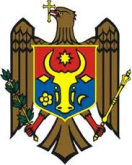                                           R E P U B L I C A    M O L D O V A                                               Consiliul Comunal  Sîngereii Noi                                        R E P U B L I C A    M O L D O V A                                 Consiliul Comunal  Sîngereii Noi                                          R E P U B L I C A    M O L D O V A                             Consiliul Comunal  Sîngereii Noi                                                 R E P U B L I C A    M O L D O V A                                     Consiliul Comunal  Sîngereii Noi                                              R E P U B L I C A    M O L D O V A                                Consiliul Comunal  Sîngereii Noi                                                 R E P U B L I C A    M O L D O V A                                     Consiliul Comunal  Sîngereii Noi                                        R E P U B L I C A    M O L D O V A                            Consiliul Comunal  Sîngereii Noi                                             R E P U B L I C A    M O L D O V A                                Consiliul Comunal  Sîngereii Noi                specificaresuprafaţa afectată, numărulprejudiciile  cauzate, leiGăini  11 buc.1300      Total                           R E P U B L I C A    M O L D O V A                               Consiliul Comunal  Sîngereii Noi                                         R E P U B L I C A    M O L D O V A                              Consiliul Comunal  Sîngereii Noi                                                    R E P U B L I C A    M O L D O V A                                        Consiliul Comunal  Sîngereii Noi                                             R E P U B L I C A    M O L D O V A                                  Consiliul Comunal  Sîngereii Noi                Nr.d/rMăsurile preconizate spre examinare în şedinţăResponsabil de    executareTermenulexecutării1.2.3.1.  1.2.I.Măsurile spre examinare în şedinţăCu privire la mersul  de pregătire a obiectelor din sfera socială pentru activitate în perioada de toamnă-iarnă 2014-2015.Cu privire la aprobarea planului de activitate a Consiliului comunal Sîngereii Noi pentru trimestrul IV a.2014.Cu privire la execuţia bugetului pentru 6 luni  a.2014II. Măsuri organizate.Cu privire la organizarea şi petrecerea sărbătorilor „Ziua Independenţei”, „Limba Noastră” III.Dezvoltarea profesională continuă.Întrunire cu funcţionarii publici.Tema: „Drepturi şi obligaţii ale funcţionarului public”„Cu privire la patrimoniul primăriei şi aspecte de descentralizare patrimoniale”PrimăriaConducătoriiinstituţiilorSecretarul consiliuluiPrimarul   Directorul Caseide cultură,primăria,conducătorii instituţiilor,secretarulsecretarulseptembrieseptembrieseptembrieaugustseptembrie                                   R E P U B L I C A    M O L D O V A                                       Consiliul Comunal  Sîngereii Noi                Nr.d/oTipul mărfurilorcomercializate /serviciilorprestateSuprafaţa ocupatăSuprafaţa ocupatăSuprafaţa ocupatăSuprafaţa ocupatăSuprafaţa ocupatăSuprafaţa ocupatăSuprafaţa ocupatăSuprafaţa ocupatăNr.d/oTipul mărfurilorcomercializate /serviciilorprestatePînă la 20 m.pDe la21pînă la 50  m.pDe la 51m.p pînăla100 m.pDe la101pînă la150 m.pDe la 151m.ppînă la200 m.pDe la 201m.ppînă la250 m.pDe la 251m.ppînă la350 m.pDe la 351 m.p şi mai multComercializarea produselor alimentare, băuturilor alcoolice şi produse din tutun200050006000800090001000012000150002. Comercializarea produselor  alimentare, fără   băuturi alcoolice şi produse din tutun10001500200030004000500060008000Café-Bar300060008000900010000110001300016000Comercializarea  mărfurilor de uz casnic şi produselor industrial(încălţăminte,      haine)15002500 400050007000100001200015000Comercializarea cu produse farmaceutice6000 7000 lei8000 lei900010000110001200015000Comercializarea cu produse farmaceutice veterinare500 lei700 lei 1000 lei15002000250030003500Comercializarea cu produse petroliere3500036000370003800039000400004100042000Comercializarea  articolelor din material plastic şi aluminiu850086008700880010000120001300017000Comercializare cu amănuntul a  pieselor auto10002000300040005000600075008500Tăierea , fasonarea şi prelucrarea pietrei3000500060007000800090001000012000Comercializarea articolelor din lemn250040005000600070008000900010000Comercializarea elementelor din beton, gips,ciment200030004000500060007000800010000Comerţul cu amănuntul a materialelor umanitare30050060070080090010001500Comercializarea produselor agricole20002100220023002400250026002700Nr.d/oTipul mărfurilorcomercializate /serviciilorprestateSuprafaţa ocupatăSuprafaţa ocupatăSuprafaţa ocupatăSuprafaţa ocupatăSuprafaţa ocupatăSuprafaţa ocupatăSuprafaţa ocupatăSuprafaţa ocupatăNr.d/oTipul mărfurilorcomercializate /serviciilorprestatePînă la 20 m.pDe la 21pînă la 50  m.pDe la 51pînă la100 m.pDe la 101pînă la150 m.pDe la 151pînă la200 m.pDe la 201pînă la250 m.pDe la251pînă la350 m.p  De la 351 m.p şi mai multServicii  lucrări  agricole 10001500 lei2000 lei2500 lei3000350040004500Servicii de   măcinare a făinii de grîu10002000300035004000450050007000Servicii de urluit şi oloiniţă                    25003000350040004500500065008000Întreţinerea şi  repararea   auovehiculelor.10001500200025003000350040005000Spălătorii auto10001500200025003000350040005000                                       R E P U B L I C A    M O L D O V A                                        Consiliul Comunal  Sîngereii Noi                                           R E P U B L I C A    M O L D O V A                                Consiliul Comunal  Sîngereii Noi                                             R E P U B L I C A    M O L D O V A                                    Consiliul Comunal  Sîngereii Noi                                               R E P U B L I C A    M O L D O V A                                    Consiliul Comunal  Sîngereii Noi                                                 R E P U B L I C A    M O L D O V A                                    Consiliul Comunal  Sîngereii Noi                                               R E P U B L I C A    M O L D O V A                                     Consiliul Comunal  Sîngereii Noi                MD – 6201, Rep ublica Moldova, r-nul. Sîngerei,  com. Sîngereii Noi Tel. 0(262) 73 3 17, fax 0 (262) 73 3 17,                                                                                                                                      DECIZIE 4/20                                                      Din 30.06.2014  „Cu privire la alocarea terenului pentru proiectarea şi construcţia staţiei de pompare din  domeniul public al comunei”   În conformitate cu art. 14 alin.2 lit  (b) şi (c) din Legea nr.346-XVI din 28.12.2006 privind administraţia publică locală, art.1, art.2 al  Legii, nr.523 din 16.07.1999 „Cu privire la  proprietatea publică a unităţilor  administrativ-teritoriale în baza art.10 şi art.15 al Codului Funciar nr.828 din 25.12.1991, în temeiul Programului de alimentare cu apă şi canalizare a localităţilor Republicii Moldova pînă în anul 2015 şi a Strategiei privind aprovizionarea cu apă şi canalizare a localităţilor din Republica Moldova, avînd în vedere scrisoarea Consiliului Raional Sîngerei nr.02/1-7/353 din 26.06.2014                           CONSILIUL COMUNAL Sîngereii Noi                                            D E C I D E:Se alocă o  porţiune de teren din proprietatea publică a primăriei, cu      Suprafaţa 0,06 ha în extravilan pentru  proiectarea şi construcţia ulterioară a      staţiei de pompare la „Apeductul   magistral pentru localităţile satului Rădoaia şi    comunelor Izvoare,Drăgăneşti , Cotiujenii Mici din conducta Bălţi- Sîngerei”    (      planul de situaţie şi schiţa  planului  general al staţiei de  pompare  se anexează)Se numeşte responsabil specialistul RRF d-na  Svetlana Boaghe  de marcarea hotarelor terenurilor alocateControlul asupra îndeplinirii deciziei se pune ca sarcină, comisiei de specialitate„Probleme sociale, protecţia mediului, amenajarea teritoriului” (preşedinte dl. N. Lidia)          Preşedintele şedinţei                                                   Borinschi Serghei                     Secretarul           Consiliului comunal                                                   Guţu  Galina      Corespunde cu originalulSe alocă teren în folosinţă cu suprafaţa de 0,25 ha , extravilan  din domeniul privat al primăriei  pentru construcţia staţiei de pompare la „ Apeductul Bălţi-Sîngerei, etapa  a treia, corectare”Se permite formarea şi înregistrarea terenului cu suprafaţa de 0,25 ha din extravilan pentru construcţia staţiei de pompare la „ Apeductul Bălţi-Sîngerei, etapa  a treia, corectare”                                                                                                                     Anexă la decizia nr.4/10                                                                                                                         din 30.06.2014                                  REGULAMENTUL 
          Cu privire la înregistrarea şi evidenţa vehiculelor 
                                 cu tracţiune animală                                          I. Dispoziţii generaleRegulamentul cu privire la înregistrarea şi evidenţa vehiculelor cu tracţiune    animal  stabileşte:
 a) procedura de înregistrare şi evidenţă a vehiculelor cu tracţiune animală aflate în     posesia persoanelor fizice sau juridice, domiciliate sau cu sediu în comuna     Sîngereii Noi, precum şi verificarea corespunderii acestor vehicule normelor de    securitate şi admiterii lor  la trafficb) lista documentelor necesare pentru înregistrarea vehiculelor cu tracţiune      animală;
    c) modalitatea de ţinere a registrului evidenţei vehiculelor cu tracţiune animală.
    2.  În sensul prezentului Regulament, noţiunile şi termenii enunţaţi semnifică     următoarele: 
   vehicul cu tracţiune animală (în continuare – vehicul) – căruţe, trăsuri, sănii     trase de animale de tracţiune (cai, măgari, bivoli etc.) care sînt utilizate de către     persoane fizice sau juridice în activitatea agricolă şi administrativ-gospodărească;   registru – totalitatea informaţiilor documentate ţinute manual şi/sau în sistem    informaţional automatizat de către primăria, în scopul ţinerii evidenţei datelor cu    referinţă la vehicule cu tracţiune animală înregistrate, a proprietarilor acestora şi a    animalelor care  participă  la trafic
  certificat de înregistrare a vehiculului – document oficial care confirmă    înregistrarea vehiculului şi permite posesorului ori uzufructuarului exploatarea  acestuia;
  înregistrare – procedură tehnică de înscriere a datelor referitoare la vehiculele cu    racţiune animală existente în primărie şi efectuată la solicitarea persoanei    interesate;
 număr de înregistrare – numărul atribuit unui vehicul în vederea identificării     acestuia în circulaţie, format din litere majuscule ale alfabetului latin şi din cifre     arabe de culoare albă, conform anexei nr. 1 la Regulament.                                       II. Înregistrarea vehiculelor3. Proprietarii de vehicule sînt obligaţi să le înregistreze/reînregistreze înainte de a le     pune în circulaţie,la primărie4. Înregistrarea/reînregistrarea vehiculelor se face contra plată, mărimea căreia     este stabilită de către consiliul local5. Cererea privind înregistrarea vehiculului se depune de către solicitant sau  persoana împuternicită de acesta, conform modelului cererii expuse în anexa nr. 2 la prezentul Regulament,  la primăria unde îşi are domiciliul sau sediul6.La cerere se anexează următoarele documente:
    a) actul de identitate;
    b) actul de identitate al persoanei împuternicite şi copia procurii, după caz;
    c) declaraţie pe propria răspundere cu privire la modul de intrare în posesia        respectivului vehicul,d)certificatul de înregistrare a vehiculului în cazul reînregistrării;
   e)actul atestator (recipisa) cu privire la transmiterea vehiculului în folosinţă;
   g)dovada de plată a taxelor stabilite pentru înregistrare sau reînregistrare.
    7. Reînregistrarea vehiculului ca urmare a înstrăinării acestuia se efectuează în    baza solicitării în scris a cumpărătorului conform procedurii stabilite de prezentul     Regulament.
8. Actele ce au servit ca bază la înregistrarea, reînregistrarea şi radierea din evidenţă     a vehiculelor se păstrează timp de 3 ani.Primarul desemnează prin dispoziţie secretarul consiliului ,pentru efectuarea   înregistrării vehiculelor şi în sarcina căruia va intra examinarea şi verificarea documentelor prevăzute la pct. 5 din prezentul Regulament
    Respectarea acestor cerinţe va constitui temei pentru înregistrarea vehiculelor şi eliberarea certificatului respectiv posesorului acestuia. În cazul nerespectării acestor cerinţe înregistrarea va fi posibilă doar după înlăturarea neajunsurilor depistate.La înregistrare, registratorul înscrie pe vehicul, într-un singur rînd, un număr   unic de înregistrare compus de 2 litere ,care indică codul unităţii administrativ- teritoriale de nivelul unu, urmate de 2 litere ce indica abrevierea localităţii şi numărul de ordine începînd cu 001. Numărul de înregistrare trebuie să fie înscris prin aplicarea vopselei de culoare albă în spatele vehiculului, pe axa de simetrie a acestuia folosind un şablon. 
În cazul în care vehiculul nu are obloane, în partea din spate trebuie fixat un panou cu dimensiunile care vor permite aplicarea numărului de înregistrare.Pentru fiecare vehicul înregistrat se eliberează un certificat de înregistrare, conform anexei nr. 4 la prezentul Regulament şi se execută înscrierea numărului de înregistrare atribuit. În schimbul certificatelor de înregistrare pierdute se eliberează duplicatele acestora. Eliberarea duplicatelor se efectuează numai după verificarea vehiculelor, contra plată.  Certificatele şi duplicatele se vor confecţiona de către agenţii economici la comanda autorităţilor administraţiei publice locale.                                            III. Evidenţa vehiculelorEvidenţa vehiculelor înregistrate sau radiate din registru se ţine de persoana responsabilă (secretarul consiliului local), datele fiind introdu-se într-un registru special, conform modelului din anexa nr.5 la prezentul Regulament. Registrul se ţine în formă manuală şi/sau electronică, în limba de stat şi/sau în limba rusă, după caz. Înscrierile în registru se fac imediat în baza datelor din documentele prezentate pentru înregistrare şi acestea se efectuează astfel încît să fie eliminată posibilitatea radierii, ştergerii, distrugerii lor prin metode mecanice, chimice sau în alt mod, iar filele trebuie să fie numerotate,şnuruite şi sigilate. Rectificările, modificările şi completările care pot apărea pe perioada ţinerii evidenţei datelor din registru, ca urmare a înstrăinării, distrugerii, uzurii, lichidării, pierderii, radierii obiectului înregistrat se introduc în registrul de bază în rubrica respectiRegistratorul este obligat: a) să nu admită distrugerea datelor din registru;
 b) să prezinte informaţia necesară cu privire la datele din registru la solicitarea  autorităţilor publice şi a persoanelor interesate în modul stabilit de legislaţia în vigoare.
20. Extrasul din registru se prezintă şi se autentifică prin semnătura registratorului,       cu aplicarea ştampilei primăriei, şi se eliberează gratuit.21 Ţinerea evidenţei în formă manuală şi/sau electronică se efectuează în modul şi      în condiţiile prevăzute de Legea nr. 71-XVI din 22 martie 2007 cu privire la      registre.                                IV. Radierea din registru a vehiculelorRadierea din registru a vehiculelor se efectuează gratuit de către autoritatea care a efectuat înregistrarea, în baza cererii simple depuse de posesorul vehiculului sau a persoanei împuternicite. Proprietarii de vehicule înregistrate sînt obligaţi să solicite radierea acestora din registru înurmătoarele cauze:     a) la trecerea vehiculelor în proprietatea altei persoane; 
     b) la schimbarea domiciliului sau sediului în raza de competenţă a altei autorităţi           administrativ-teritoriale;
    c) la scoaterea definitivă din Republica Moldova;
    d) dacă vehiculul a devenit impropriu din punct de vedere tehnic pentru a circula         pe drumurile publice. În cazul radierii vehiculului din registru în legătură cu trecerea într-o localitate deservită de altă autoritate a administraţiei publice locale, proprietarului i se restituie certificatul de înregistrare cu menţiunea respectivă. La radierea vehiculului din registru, în fişa de evidenţă se efectuează înscrierea respectivă.
    
